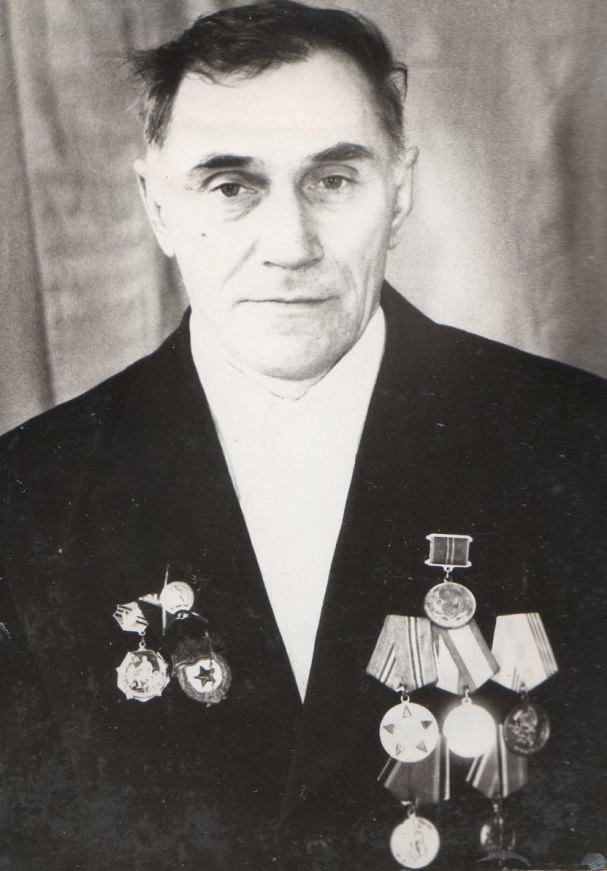 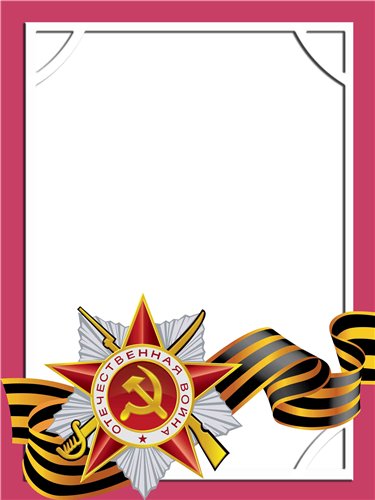                                                                                                                                          Ленков                                          Алексей                                        Степанович                                                  Ветеран войны и труда        Родился в 1922 г., п. Атиг, русский, б/п.                              С Т А Р Ш И Й  С Е Р Ж А Н Т         В действующей армии воевал на Западном и 2-ом Белорусском фронтах в составе 202 воздушно-десантной бригаде – командир отделения. Дальневосточный фронт с Японией в составе 350 стрелкового полка – помощник командира взвода с августа 1945 г. После демобилизации работал на АМЗ – кочегаром.           Награжден орденами: «Красная Звезда», «Слава III ст.», медали: «За победу над Германией», «За победу над Японией», «Ветеран труда» и другие четыре медали. 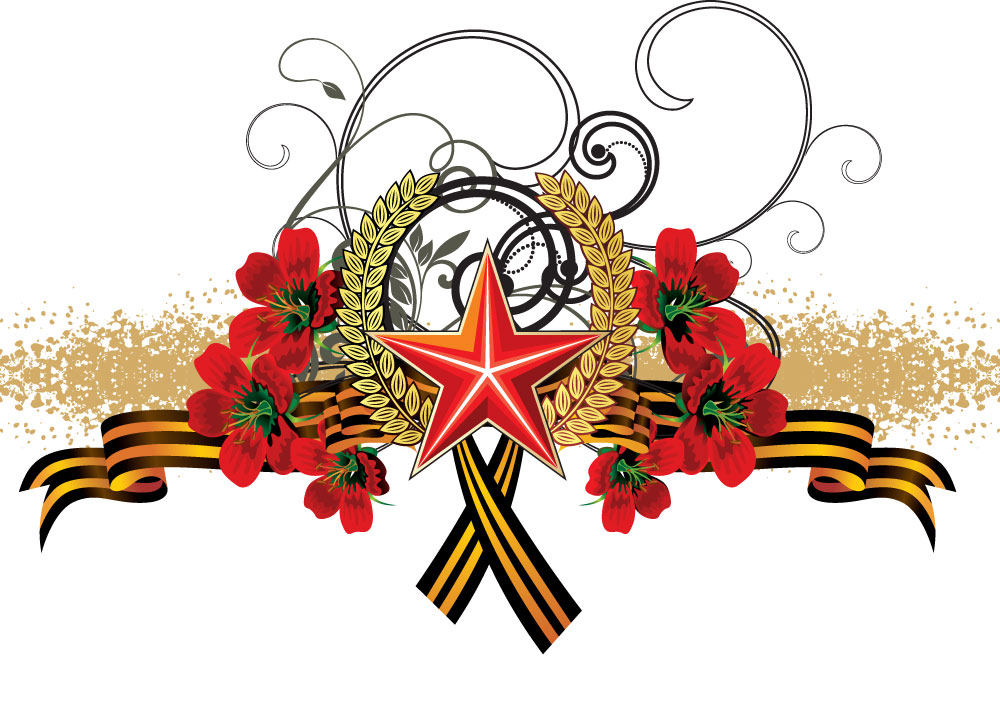 